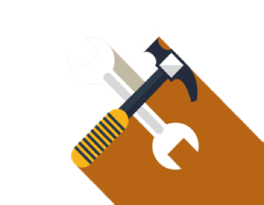 WORKSHEET
Developing Agreements with Key PartnersPURPOSEThis tool helps you establish a relationship with your key partners, co-sponsors, and/or stakeholders.When to UseUse this tool when you want to create a strong foundation with your partner(s) to work together to improve organizational performance.Who UsesCo-leads and sponsors.How to UseUse the statements listed to develop rapport and understanding. Talk about these topics together to learn more about each other.